Конспект открытого урока математики в 3-м классепо теме " Проверка умножения делением "Подготовила и провела:Абдуллина Л.Р.учитель начальных классовр.п.Старая Кулатка2019г.Конспект открытого урока математики в 3-м классепо теме «Проверка умножения делением»Учебник: «Математика» 3 класс часть 2; авторы М.И. Моро, М.А. Бантова, Г.В. Бельтюкова и др.Образовательная система: «Школа России»Форма проведения: урок - путешествие с использованием интерактивной доски.Цели: научить выполнять проверку умножения делением; развивать умение наблюдать, выделять главное, анализировать, обобщать; развивать математическую речь, память; воспитывать доброжелательность и взаимопомощь.Формируемые УУД:Познавательные – самостоятельное выделение и формулирование познавательной цели; осознанное и произвольное построение речевого высказывания в устной и письменной речи; построение логической цепи рассуждений и доказательств; делать выводы на основе обобщения умозаключений.Коммуникативные - доносить свою позицию до других: высказывать свою точку зрения и пытаться её обосновать, приводя аргумент ы; контроль, коррекция, оценка действий партнёра.Регулятивные – самостоятельно формулировать цели урока после предварительного обсуждения; сверять свои действия с целью, и при необходимости исправлять допущенные ошибки.Личностные: придерживаться этических норм общения и сотрудничества при совместной работе над учебной задачей.Тип урока: урок открытия нового знания.Методы обучения: проблемно-диалогическое и личностно-ориентированная технология обучения.Формы организации познавательной деятельности:- фронтальная;- индивидуальная;- самостоятельная.Эффективность: за счет применения на уроке активизирующих методов, различных форм работы, разнообразных заданий, организации оперативной обратной связи; на протяжении всего урока поддерживается интерес учащихся, создается благоприятный психологический климат.Результативность: учащиеся познакомятся с проверкой умножения, научатся её выполнять, усвоят практическое значение проверки умножения делением, будут применять её на практике.Оборудование урока: мультимедийный проектор; интерактивная доска; мультимедийная презентация «Остров сокровищ»; смайлики для рефлексии; карточки с поощрительными словами.План урока:Ход урока.1. Самоопределение к деятельности.- Доброе утро, ребята и уважаемые гости! Я очень рада встрече с вами. Мы начинаем урок математики. Надеюсь, что сегодняшний урок принесет нам радость общения друг с другом. Я желаю вам хорошего настроения и удачной работы на уроке.2. Мотивация и актуализация опорных знаний.- Сегодня у нас необычный урок. Это урок – приключение, морское путешествие к острову сокровищ. Путешествие далекое и интересное. На пути вас ждут разнообразные препятствия, всевозможные открытия. Уверяю вас, путешествие будет увлекательным и опасным. Но справиться с этими опасностями и препятствиями вам помогут знания и умения, которые вы приобрели на уроках математики и приобретёте сегодня еще.Слайд №1. Каравелла, море.В порту уже снаряжена каравелла (так в Испании называли корабли с парусами). На каравеллах великий мореплаватель Христофор Колумб пересёк океан и открыл неведомую тогда землю – Америку. Но в то время он думал, что это сказочная и богатая Индия.Итак, отправляемся в путь!Во время нашего путешествия наши рабочие тетради превращаются в бортовые журналы. Откройте свои бортовые журналы и запишите число и классная работа.(Звучит музыка Дунаевского из кинофильма «В поисках капитана Гранта», 1мин.)- Скажите, что нужно взять с собой в путешествие?  (Карту)Слайд №2. Работа с геометрическим материалом.-А вот и наша карта. Она зашифрована. Давайте ее расшифруем! Для этого проведем устный счет.- Сколько прямоугольников на чертеже? (7)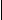 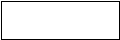 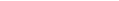 Слайд №3. Подберите пропущенные числа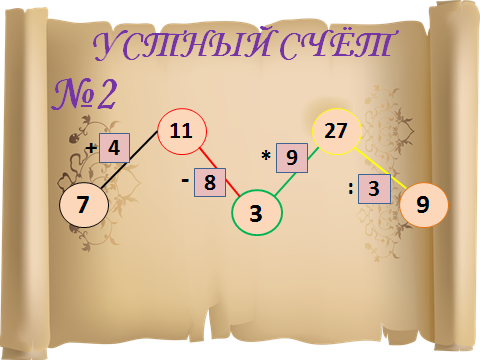 - Каким числом заканчивается математическая цепочка? (9)- Что вы можете сказать о числе 9?Слайд №4. Решите примеры и расшифруйте слово.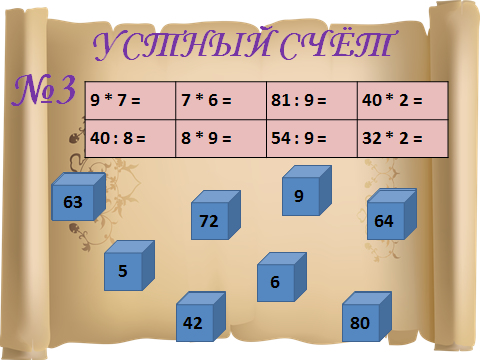 - Какое слово получилось? (Мудрость)- Как вы понимаете это слово? (мы узнаем что-то новое и умнеем)- Давайте обратимся к толковому словарю Ожегова (ученик читает значение слова мудрость из словаря)Слайд №5. Пословица: Каждый день жизни прибавляет частицу мудрости.–Как вы её понимаете? (наши знания – богатство, которое мы накапливаем, а когда нужно берём и используем).3. Повторение пройденного.Слайд №6. Акулы.- Первое наше препятствие - это акула. А знаете ли вы, что существует 170 видов акул? Среди них есть опасные, а есть безвредные. Например, акулы, которые следуют часто за кораблями, - подбирают остатки пищи с кораблей. Этих акул не боятся даже маленькие рыбки. Большинство акул меньше метра в длину, но гигантская белая акула может достигать 14 метров. Она – то уж точно опасна. Скорее всего, она на нашем пути и попалась. Посмотрите, какое у неё «зубастое» задание.На доске: 76 : 4 = 34 : 2 =Как называются компоненты при делении? (делимое, делитель, частное)Прочитайте выражения по-разномуНайдите значения выражений (ученики называют полученные ответы)- Что нужно выполнить, чтобы убедиться в правильности решения выражений? (Выполнить проверку)- Как проверить выражение на деление? (необходимо частное умножить на делитель)Один ученик у доски выполняет проверку, остальные в тетради (со вторым выражением аналогичная работа)76 : 4 = 19 34 : 2 = 1719 * 4 = 76 17 * 2 = 344. «Открытие» нового знания.Учитель открывает третье выражение 18 * 3 =1) Назовите компоненты при умножении?2) Прочитайте выражение по-разному.3) Найдите значение выражения (ученики называют полученные ответы)- Как вы думаете, что нужно выполнить, чтобы убедиться в правильности решения? (проверку)- Как мы можем проверить умножение? (надо произведение разделить на один из множителей)- Выполните проверку (один ученик у доски выполняет проверку, остальные в тетради)(запись на доске) 18 * 3 = 5454 : 3 = 18- Что мы сейчас делали? (выполняли проверку умножения)- Вы сформулировали тему нашего урока «Проверка умножения делением». (Будем учиться выполнять проверку умножения с помощью деления)- Как проверить умножение двух чисел?- Правильно! Откройте учебник на с.19 и прочитайте правило выполнения проверки.- Скажите, правильно ли вы рассуждали?- Где мы можем использовать полученные нами правила на практике? (в решении примеров, задач).- Правильно. Молодцы! С заданиями акулы мы справились и можем следовать дальше.Слайд №7. Дельфины- А вот и дельфины! Какие они красивые! Кто из вас видел дельфинов? У взрослого дельфина насчитывается 210 зубов. Они используются для захвата и удержания пищи. А вот жевать дельфины не могут, у них нет жевательных мышц. Есть многократные сведения, когда дельфины спасали тонущих людей. Они принесли нам новое задание.5. Первичное закрепление.Выполним задание №1 с.19. (2 примера – с комментированием, 2 примера – самостоятельно). Проверка.- Правильно ли ребята выполнили свои задания?Слайд №8. Обезьяны.- Ребята пока мы решали выражения, мы не заметили, как наш корабль подплыл к острову Обезьян. Знаете ли вы, что обезьяны никогда не простужаются? А еще могут узнавать себя в зеркале. Большую часть свободного времени они посвящают уходу за внешностью друг друга? Обезьяны просят помочь выполнить задание.Они собрали 75 кокосов и решили съедать по 5 кокосов каждый день. На сколько дней им хватит этих кокосов? Одни решили вот так: 75:5=13, а другие 75:5=15. Какой правильный ответ, они не знают. Поможем им ребята?- Правильно ли они вычислили?- А как узнать, что решение верное? (нужно проверить)- А как мы можем проверить деление? (нужно частное умножить на делитель). (Работа у доски)- Молодцы!6. Физминутка.7. Самостоятельная работа с самопроверкой по эталону.Слайд №9. Бутылка в море.- Ребята, на нашем пути – бутылка. Скажите, а что может быть в бутылке? - В таких запечатанных бутылках хранилась информация или просьба о помощи. Давайте распечатаем её и узнаем, что там? Здесь новое задание.Решение задач с. 9 РТ или Примеры №77, с.30, РТ- Наше путешествие подходит к концу, наконец – то мы подплываем к острову сокровищ.Слайд №11. Сундук с сокровищами.- Ого! Вот и он, сундук с сокровищами.  Но сундук закрыт. Чтобы разгадать шифр замка, нужно решить головоломку.Головоломка с палочками.- Переложите 3 палочки так, чтобы рыбка поплыла в обратную сторону.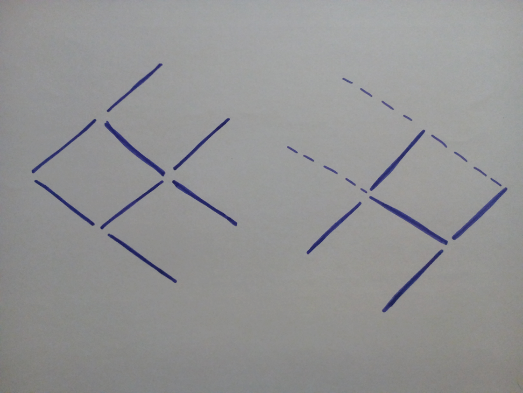 - Молодцы! Шифр замка разгадан! Вот и сокровища! (карточки с надписями Молодец! Умница!)8. Рефлексия деятельности. Оценивание.- Итак, наше путешествие подошло к концу.- А как вы думаете, какое главное сокровище вы получили? (Это новые знания, которые останутся с вами. Мы научились проверять умножение делением).Закончите фразы: На уроке я научился(ась)…Больше всего мне понравилось на уроке…Самым трудным для меня было...Оцените свою работу.9. Домашнее задание: стр. 19 № 3, № 7.- Ребята на партах у вас лежат смайлики. Покажите тот, который соответствует вашему настроению. Урок окончен. Спасибо.Этап урокаДеятельность учителяДеятельность учениковI. Самоопределение к деятельности.           1 мин.Создание ситуации для включения в деятельность; создание положительной эмоциональной  направленности.Концентрируют внимание. Проверяют подготовленность к уроку.II. Актуализация  опорных знаний и мотивация.            6 мин.Использование фронтальной формы работы.Решают логическую геометрическую задачу. Повторяют названия компонентов деления, умножения. Решают числовые выражения.III. Постановка учебной проблемы.  3 мин.Создание ситуации для постановки проблемы.Оказывают помощь в решении выражения.IV. «Открытие» нового знания 5 мин.Организация поисковой деятельности. Побуждающий к открытию рассказ учителя.Строят проект выхода из затруднения.V. Первичное закрепление 10 мин.Организация фронтальной, индивидуальной работы, работы у доски.Записывают и решают выражения, задачу. Работают у доски.VI. Физминутка. 3 минОрганизация физминуткиВыполняют физические упражненияVII. Самостоятельная  работа с самопроверкой по эталону.  10 мин.Организация самостоятельной письменной работы.Выполняют письменную работу, решают головоломку.VIII. Рефлексия деятельности.             2 мин.Закончите фразы: - На уроке я научился… - Больше всего мне понравилось на уроке… - Самым трудным для меня было...- А как вы думаете, какое главное ваше сокровище?Оценивают свою работу. Заканчивают фразы. Записывают домашнее задание.